Reglamento de Compras Gubernamentales, Enajenaciones y Contratación de Servicios para el Municipio de San Juan de los Lagos, Jalisco.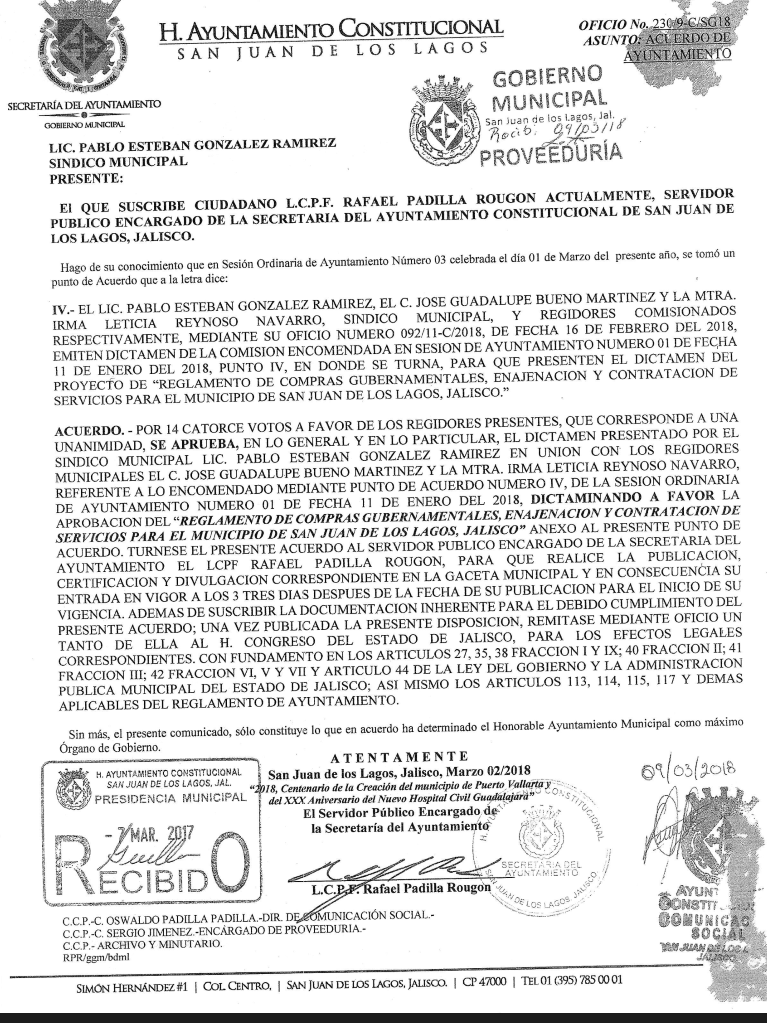 Reglamento de Compras Gubernamentales, Enajenaciones y Contratación de Servicios para el Municipio de San Juan de los Lagos, Jalisco.TÍTULO PRIMERODISPOSICIONES GENERALESCAPITULO ÚNICOArtículo 1. 1. El presente Reglamento es de orden e interés público y tiene por objeto, regular los procedimientos de programación, obtención y control de las adquisiciones y enajenaciones de bienes, servicios y arrendamientos que requiera la administración pública Municipal de San Juan de los Lagos, Jalisco.2. Se expide de conformidad con las facultades otorgadas en los artículos 115 y 134 párrafos primero y tercero de la Constitución Política de los Estados Unidos Mexicanos; 73, 77, 79 y 86 de la Constitución Política del Estado de Jalisco, así como los artículos 37 fracción II, 40, y 44 de la Ley del Gobierno y la Administración Pública Municipal del Estado de Jalisco; para lo no previsto en el presente Reglamento, se observará lo contemplado en La Ley de Compras Gubernamentales, Enajenaciones y Contratación de Servicios del Estado de Jalisco y sus Municipios; así como su respectivo Reglamento.3. Los Organismos Municipales Descentralizados y Desconcentrados deberán emitir los lineamientos necesarios para estar armonizados con el presente reglamento, y autorizados por sus órganos de gobierno. Asimismo, podrán celebrar convenios con el Municipio para que, por conducto de la División de Compras, con observancia de las disposiciones legales aplicables, lleve a cabo la contratación de sus adquisiciones o servicios, tomando en cuenta la naturaleza, fines y metas de los propios organismos.Artículo 2. Además de las definiciones contenidas en el artículo 2 la Ley de Compras Gubernamentales, Enajenaciones y Contratación de Servicios del Estado de Jalisco y sus Municipios, para efectos de este Reglamento se entiende por:I. Ley: La Ley de Compras Gubernamentales, Enajenaciones y Contratación de Servicios del Estado de Jalisco y Municipios;II. Contraloría: La Contraloría del Municipio de San Juan de los Lagos, misma que ejercerá las funciones encomendadas por la Ley a los Órganos de Control; III. Dependencia: Área requirenteIV. Estado: Estado Libre y Soberano de Jalisco;V.Bases o Convocatoria: Es el llamado a los interesados a participar en determinado procedimiento de adquisiciones o enajenaciones, que además contendrán las condiciones y requisitos detallados de participación en dichos procedimientos;VI. Manifiesto: Formato que contiene la declaración bajo de protesta de conducirse con verdad de una persona física o jurídica a través de su representante legal, acerca de la existencia o no de vínculos o relaciones de negocios, personales o familiares, con los servidores públicos responsables de la atención, tramitación y resolución de los procedimientos referidos en el artículo 121 de la Ley, en los que participen; VII.- Municipio: Municipio de San Juan de los Lagos, Jalisco.VIII. OPD: Organismos Públicos Descentralizados o Desconcentrados.IX. Propuesta o proposición: Documento presentado por los interesados, mediante el cual señalan las características técnicas del bien o servicio ofertado (propuesta o proposición técnica), así como su precio (propuesta o proposición económica); X. Proveedor o Contratista: Aquella persona que cuenta con registro vigente ante el RUPC; XI. RUPC: El Registro Único de Proveedores y Contratistas; XII. SECG: El Sistema Electrónico de Compras Gubernamentales;Artículo 3. La División de Compras dictará los lineamientos, políticas y procedimientos a las que deberán sujetarse las Dependencias, con el objeto de unificar los criterios en la aplicación de políticas que garanticen la eficiencia, racionalidad y disciplina en el ejercicio y aplicación del gasto, con respecto a: I. La realización de sus adquisiciones, enajenaciones, arrendamientos y contratación de servicios; II. La celebración de licitaciones públicas y adjudicaciones directas para las adquisiciones de materias primas y bienes muebles que requieran para el cumplimiento de sus funciones; III. La recepción y verificación de los bienes o servicios que se adquieran, contraten o arrienden, en cumplimiento a la solicitud de requisición formulada; La División de Compras, será la encargada de llevar a cabo las operaciones señaladas en la Ley y el presente Reglamento, debiendo informar mensualmente a la Hacienda Pública Municipal, respecto de las operaciones realizadas en el ámbito de sus competencias. Artículo 4.1. Para los efectos de este Reglamento, en las adquisiciones, enajenaciones, arrendamientos y servicios, quedan comprendidos:La adquisición de bienes muebles;La adquisición de bienes inmuebles;La enajenación de bienes muebles;El arrendamiento de bienes muebles e inmuebles;La contratación de los servicios, relacionados con bienes muebles que se encuentran incorporados o adheridos a bienes inmuebles, cuya instalación o mantenimiento no implique modificación al bien inmueble;La contratación de los servicios de mantenimiento de bienes muebles e inmuebles y la remodelación, adecuación o mantenimiento de inmuebles, siempre y cuando el servicio pretendido no se considere como obra pública de acuerdo con la legislación correspondiente; La contratación de los servicios de maquila, seguros y transportación, así como de los de limpieza y vigilancia de bienes inmuebles;La prestación de servicios profesionales, la contratación de consultorías, asesorías y estudios e investigaciones, excepto la contratación de servicios personales de personas físicas bajo el régimen de honorarios; yEn general, otros actos que impliquen la contratación de servicios de cualquier naturaleza, siempre y cuando su contratación no esté regulada por otros ordenamientos.2. No aplicarán las disposiciones del presente Reglamento a la operación, administración, uso, goce, disposición o cualquier otro acto jurídico sobre bienes muebles o inmuebles, si dichos actos derivan de la prestación de servicios bajo la modalidad de proyectos de inversión público privada; en estos casos, aplicarán las disposiciones delaLey de Proyectos de Inversión y de Prestación de Servicios del Estado de Jalisco y sus Municipios.TÍTULO SEGUNDO DEL COMITÉ DE ADQUISICIONESCAPITULO ÚNICOArtículo 5. El Comité de Adquisiciones, es el órgano colegiado que ejercerá las facultades y atribuciones que la Ley, y demás disposiciones aplicables, confieran a los Comités de Adquisiciones. Artículo 6. Para el cumplimiento de sus atribuciones, funciones y objetivos, el Comité de Adquisiciones tendrá la estructura siguiente:Un Presidente, que será ocupado por el Presidente Municipal o quien éste designe;Siete vocales que serán designados por:1. El Contralor Municipal;2. El Síndico Municipal;3. El Encargado de la Hacienda Pública Municipal;4. Un representante del sector de servicios turísticos5. Un representante del sector empresarial.6. Un representante del sector comercial.7. Un representante del sector agropecuario. Todos los vocales tendrán voz y voto, a excepción del Contralor Municipal, que sólo tendrá voz, más no voto.Un Secretario Ejecutivo que asistirá a las sesiones del Comité sólo con voz, pero sin voto, que será ocupado por el titular de la División de Compras o quien éste designe; yEn su caso, los invitados y los testigos sociales, que sólo tendrán voz.Por cada integrante se designará por escrito a su respectivo suplente, que deberá tener como mínimo el nivel jerárquico inmediato inferior del representante. Y así mismo, los cargos en el Comité serán honoríficos y por lo tanto no remunerados. Artículo 7. El Presidente, los vocales, el Secretario Ejecutivo y los Testigos Sociales, tendrán las facultades, funciones y atribuciones establecidas en los artículos 30, 31, 32 y 40 de la Ley, y en su caso, los Testigos Sociales, deberán obtener su registro correspondiente, en términos de lo dispuesto por el artículo  39 de la Ley, por lo que en razón de ello, se harán acreedores a una contraprestación económica, para lo cual, la Contraloría Municipal emitirá los lineamientos que especificarán los montos de la contraprestación al testigo social en función de la importancia y del presupuesto asignado a la contratación.Artículo 8. Además de las facultades señaladas en la Ley, el Comité tendrá a su cargo la difusión entre los industriales, comerciantes y prestadores de servicios del Estado, las necesidades de los bienes y servicios requeridos cíclicamente por las Dependencias, para que estén en posibilidades de abastecer Artículo 9. El Presidente del Comité tendrá a su cargo informar al Presidente Municipal los acuerdos y actividades de dicho órgano colegiado, al final de cada ejercicio fiscal. Artículo 10. Las sesiones del Comité se verificarán ordinariamente en forma quincenal excepto cuando no se tengan asuntos que tratar; y extraordinariamente cuantas veces sea necesario.  El Comité únicamente sesionará cuando se encuentren presentes la mayoría de sus integrantes. En caso de no verificarse quórum, el Presidente podrá convocar por escrito con un mínimo de veinticuatro horas de anticipación a sesión extraordinaria, misma que quedará debidamente integrada con el número de los concurrentes, y los acuerdos que se tomen en ella tendrán plena validez. Artículo 11. Para que sean válidas las sesiones del Comité, se requerirá de la asistencia de su Presidente, o de su suplente. Artículo 12. Las sesiones ordinarias o extraordinarias que se desarrollen conforme a lo establecido en la Ley, deberán sujetarse a lo siguiente: I. Lista de asistencia y declaración de quórum legal; II. Lectura del orden del día; III. Lectura del acta anterior; IV. Revisión de la agenda de trabajo; V. Asuntos varios; VI. Lectura de acuerdos y comisiones; y VII. Clausura de la sesión. Artículo 13. Las sesiones ordinarias y extraordinarias serán previamente convocadas por el Presidente del Comité con un mínimo de 48 horas de anticipación a la celebración de la misma; y quedará integrado con la asistencia de la mitad más uno de sus miembros, en el caso de las ordinarias, y con los que asistan, en el caso de las extraordinarias, y los acuerdos que se tomen en ellas tendrán plena validez. Artículo 14. Para el análisis y opinión de los asuntos a tratar en una sesión, al inicio de ésta, el Secretario Ejecutivo entregará una relación de ellos, a cada uno de los integrantes en el que se contenga la información resumida de los mismos. La documentación utilizada en el desarrollo de las sesiones deberá permanecer en los archivos Dirección de Proveeduría. Artículo 15. Los acuerdos del Comité se tomarán por mayoría de votos de los asistentes, y en caso de empate tendrá voto de calidad el Presidente. Artículo 16. El Secretario Ejecutivo deberá levantar acta de cada sesión, y podrá utilizar los medios necesarios para tal fin. Artículo 17. Los asuntos que por motivos o razones suficientes no fuere posible haber sido acordados, deberán ser resueltos en sesión posterior. Artículo 18. Cualquier circunstancia no prevista en el presente Capítulo, podrá ser resuelta en forma administrativa por el Comité de Adquisiciones. TÍTULO TERCEROPROCEDIMIENTO DE COMPRA, DE ENAJENACIÓN DE BIENES Y DE CONTRATACIÓN DE SERVICIOS.CAPÍTULO IDE LA PLANEACIÓN Y PRESUPUESTACIÓNArtículo 19. Las Dependencias deberán formular sus programas anuales de adquisiciones de bienes, arrendamientos y contratación de servicios, con base en sus necesidades reales y con sujeción al presupuesto de egresos vigente en cada ejercicio fiscal. En este sentido, las Dependencias deberán presentar sus programas a la División de Compras a más tardar el 15 de agosto de cada año, para que se programen en el presupuesto del ejercicio del año siguiente, debiendo integrar en la propuesta:I. Sus objetivos y metas a corto y mediano plazo; II. Verificar la inexistencia de servicios de consultorías, asesorías, estudios e investigaciones a contratar, en los términos señalados en la Ley;III. Las especificaciones de los bienes y servicios; IV. Las normas de calidad de los bienes y los plazos estimados de los calendarios financieros; y V. Los requerimientos para la conservación y mantenimiento de los bienes muebles y ampliación de la capacidad de los servicios que presten. En la programación de las adquisiciones, se deberán considerar, en la medida de lo posible, bienes de manufactura municipal provenientes de micro, pequeñas o medianas empresas con asiento o domicilio en el Municipio. En caso de no ser posible lo anterior, deberán considerarse bienes de manufactura del estado de Jalisco, proveedores estatales o en su caso nacionales. Artículo 20. Una vez que la División de Compras reciba el programa anual de adquisiciones de bienes, arrendamientos y contratación de servicios de las Dependencias, a más tardar el 1 primero de agosto lo remitirá a la Hacienda Pública Municipal para que sea considerado e integrado en concordancia con las partidas presupuestales, estadísticas de consumo e instructivos correspondientes, y sea sometido a la aprobación presupuestal para el ejercicio siguiente.Artículo 21. La División de Compras proporcionará a las Dependencias que lo requieran, las estadísticas de sus consumos del ejercicio inmediato anterior al que se programen, en la medida de lo posible, y con el objeto de facilitar la integración de sus anteproyectos anuales de adquisiciones de bienes, arrendamientos y contratación de servicios. En caso de no presentar su propuesta definitiva en la fecha establecida, la División  de Compras tomará como programa definitivo las cifras estadísticas del ejercicio anterior. Artículo 22. Los programas anuales de adquisiciones de bienes, arrendamientos y contratación de servicios, deberán contener la codificación y descripción de los bienes y servicios, la información relativa a especificaciones técnicas, y cualquier otro tipo de datos necesarios para realizar las contrataciones en las mejores condiciones para el Municipio.Artículo 23. Con base en el programa general de adquisiciones de bienes, arrendamientos y contratación de servicios que para cada ejercicio presupuestal se apruebe, la División de Compras determinará los supuestos en los que deban llevarse a cabo las adquisiciones de bienes y servicios mediante contratos abiertos, con el objeto de optimizar los recursos del Municipio y obtener las mejores condiciones en cuanto al costo, calidad y financiamiento. Artículo 24. Las adquisiciones de bienes, arrendamientos en general y contratación de servicios, se apegarán estrictamente a los procedimientos establecidos en el presente Reglamento. Las adquisiciones de bienes, arrendamientos y contratación de servicios en materia de tecnología y seguridad de la información, así como telecomunicaciones, deberán contar con la validación técnica del Departamento de Computo e Informatica, en los términos de la normatividad aplicable. Artículo 25. La Hacienda Pública Municipal elaborará el anteproyecto de presupuesto de egresos correspondiente a los capítulos de materiales y suministros, con base en la información remitida por la División de Compras respecto de los programas anuales de adquisiciones de bienes, arrendamientos y contratación de servicios, propuestos por las Dependencias, para someterlo a su aprobación. Artículo 26. El monto tope de los procesos de Adquisiciones Directas sin la autorización del Comité y el de Licitación sin la concurrencia del Comité serán determinados en el presupuesto de egresos del Municipio debidamente autorizado.CAPÍTULO IIDE LA LICITACIÓN PÚBLICASección PrimeraDisposiciones generalesArtículo 27. Con las salvedades previstas en el presente Reglamento, los pedidos o contratos deberán celebrarse únicamente con los proveedores que cuenten con registro vigente, ya sea activo o temporal,en el RUPC.Artículo 28. Será de exclusiva responsabilidad de las áreas requirentes, dar seguimiento a la ejecución de los contratos u órdenes de compra que se celebren con motivo de las solicitudes de contratación o aprovisionamiento que formulen a la División de Compras. Artículo 29. Será obligación de las áreas requirentes, cerciorarse de que exista suficiencia presupuestal en la partida que se pretenda afectar para llevar a cabo la contratación correspondiente. En su defecto, deberán contar con el documento mediante el cual la Hacienda Pública Municipal señale que se estará en posibilidad de cumplir con los compromisos presupuestales que lleguen a contraerse. En este sentido, en la solicitud que formulen a la División de Compras para llevar a cabo el procedimiento que corresponda, deberán plasmar que precisamente se cuenta con suficiencia presupuestal para sufragar los compromisos contractuales que lleguen a generarse, o que estarán en posibilidad de cumplir con las obligaciones económicas que lleguen a contraerse, así como los datos de identificación del documento correspondiente. Artículo 30. Para efectos de los impedimentos para presentar propuestas o cotizaciones, o para celebrar contratos o pedidos señalados en el artículo 52 de la Ley, será necesario contar con la resolución respectiva para acreditar aquellos señalados en las fracciones III, IV y XI del citado numeral; mientras que será necesario contar con la documentación que acredite la causal que corresponda, respecto de aquellos casos referidos en las fracciones I, II, V, VI, VII, VIII y IX de dicho artículo. De acuerdo con la fracción X del artículo en comento, se entenderá como información privilegiada proporcionada indebidamente, aquella que se acredite que haya sido otorgada solamente a un participante o a un grupo determinado de éstos, y por medio de la cual se le otorgue a éste una ventaja sobre el resto de los participantes dentro de un procedimiento de licitación. Para el supuesto previsto en la fracción XII del referido artículo 52 de la Ley, el Comité deberá señalar claramente los motivos en los que funda su determinación. Artículo 31. Para efecto de que los participantes puedan hacer uso de la figura de la subcontratación dispuesta en el artículo 54 de la Ley, el servicio que haya de prestarse deberá consistir en una actividad cuyo desarrollo requiera una preparación técnica o profesional. Artículo 32. Los participantes podrán hacer uso de su número de registro ante el RUPC, para acreditar su existencia legal y personalidad jurídica para efectos de su participación en alguna licitación, o para la firma de contratos, siempre y cuando su registro se encuentre vigente y actualizado. Artículo 33. La División de Compras podrá poner a disposición de los interesados, los formatos necesarios para cumplir con los requisitos señalados en la convocatoria. No obstante, la utilización de los mismos será opcional para los participantes siempre y cuando la documentación que éstos entreguen contenga toda la información requerida mediante el formato correspondiente. Se exceptúa de lo anterior, aquellos formatos que la División de Compras señale como de observancia obligatoria. Artículo 34. Salvo los casos expresamente establecidos en los ordenamientos del Municipio, las Dependencias en ningún caso estarán obligadas a efectuar pagos a los participantes, cuando éstos les reclamen prestaciones relacionadas con los gastos generados en la elaboración de sus propuestas. Artículo 35. La figura del desechamiento tendrá como efecto que no se tome en cuenta la proposición presentada por el participante, ya sea de forma total, o parcial en las partidas respecto de las cuales se haya determinado dicha figura. Artículo 36. La observancia de los comentarios y opiniones que se reciban cuando se dé difusión al proyecto de convocatoria en los términos del numeral 6 del artículo 59 de la Ley, se encontrará al arbitrio de la División de Compras, por lo cual su inobservancia parcial o total será irrecurrible. Artículo 37. No obstante que, con las excepciones dispuestas en el presente Reglamento, cualquier interesado pueda formular cuestionamientos en la etapa de junta de aclaraciones, o presentar propuesta, es un requisito indispensable que, en caso de que resulte adjudicado, se encuentre inscrito en el RUPC, para efectos de la celebración del contrato respectivo.Artículo 38. Bastará con que la División de Compras fije en un lugar visible con acceso al público, la primera página de las actas de junta de aclaraciones, o de presentación y apertura de proposiciones, para cumplir con el requisito dispuesto por el artículo 70 de la Ley. El titular de la División de Compras, igualmente tendrá facultades suficientes para dejar constancia de la fecha, hora y lugar en el que se hayan fijado y retirado las actas o avisos señalados en el artículo invocado en el párrafo que antecede. Artículo 39.La Hacienda Pública Municipal determinará la forma en la que deberán contratarse los servicios bancarios que se requieran, de igual manera determinara la forma de contratación de servicios básicos y complementarios que se requieran, tales como telefonía, telefonía móvil, telecomunicaciones, internet, combustible, energía eléctrica, gas butano, agua, abastecimiento de agua, entre otros. Artículo 40. En caso de que sea necesaria la presentación de muestras, esta circunstancia deberá señalarse expresamente en la convocatoria. Si esta necesidad se detecta en el transcurso de cualquier junta de aclaraciones, así deberá plasmarse en el acta en la que conste esta última. En cualquier supuesto, deberá señalarse por lo menos, el bien respecto del cual se solicita muestra, fecha y horario para su recepción y devolución, así como los aspectos que habrán de valorarse. Artículo 41. En la convocatoria también podrá plasmarse como requisito, la asistencia a sitios o actos determinados, como juntas aclaratorias, visitas de inspecciones, o cualquier otro supuesto que permita la certidumbre del proceso. Artículo 42. Las circunstancias señaladas en los dos artículos que anteceden, podrán solicitarse siempre y cuando con ello no se limite la libre participación de los interesados. Sección SegundaDe la investigación de mercadoArtículo 43. De conformidad con lo dispuesto por el artículo 13 de la Ley, las áreas requirentes, bajo su más estricta responsabilidad, deberán llevar a cabo las investigaciones de mercado necesarias, las cuales deberán acompañarse a la solicitud de adquisición o contratación correspondiente que se formule a la División de Compras, y sin perjuicio de que ésta última, pueda complementar las investigaciones de mercado. Artículo 44. Para la elaboración de las investigaciones de mercado, las áreas requirentes podrán consultar a personas, proveedores o contratistas que se encuentren o no, registrados ante el RUPC o en el Padrón de Proveedores del Municipio. Artículo 45. En caso de ser necesario, bajo su más estricta responsabilidad, las áreas requirentes podrán hacer uso de investigaciones de mercado que hayan practicado con anterioridad, o podrán hacer uso de las proposiciones que se hayan presentado en licitaciones pasadas, siempre y cuando hayan sido presentadas dentro de los 90 días naturales a aquel en que pretendan ser utilizadas, y no hayan variado las condiciones del mercado; situación que deberán hacer del conocimiento de la División de Compras. En caso de que se pretenda hacer uso de proposiciones obtenidas de licitaciones pasadas, éstas deberán ser por lo menos tres que hayan cumplido con los requisitos técnicos solicitados. Artículo 46. Para el caso de consultorías, asesorías, estudios o investigaciones, las investigaciones de mercado deberán elaborarse en los términos dispuestos para servicios en el artículo 57, fracción II del Reglamento de la Ley de Compras Gubernamentales, Enajenaciones y Contratación de Servicios del Estado de Jalisco y sus Municipios.Sección TerceraDe la publicación de la convocatoria yEntrega de ejemplaresArtículo 47. Para los efectos del cumplimiento a lo previsto por el artículo 60 de la Ley, la publicación, y entrega en su caso, de las convocatorias a licitación pública, que se lleven a cabo por el Municipio, se efectuarán en el portal del mismo Municipio.Sección CuartaDe la junta de aclaracionesArtículo 48. Para efectos de las juntas de aclaraciones, con independencia de quien presida el acto, los cuestionamientos que formulen los interesados respecto de aspectos técnicos de los bienes o servicios requeridos, deberán ser respondidos por el área requirente, mientras que aquellas preguntas efectuadas respecto de los aspectos administrativos del procedimiento licitatorio serán respondidas respectivamente por la División de Compras y el área requirente. Artículo 49. En la convocatoria deberá señalarse la forma en que se presentará el escrito en el que se pretenda solicitar aclaraciones a los aspectos contenidos en la convocatoria.Artículo 50. Con independencia de la asistencia de los interesados a las juntas de aclaraciones que se celebren, las determinaciones que en ellas se acuerden serán de observancia obligatoria para todos aquellos que presenten proposiciones, aún para aquellos que no hayan asistido a las juntas de aclaraciones, o que desconozcan el resultado de dichos actos. En el supuesto de que en la convocatoria se haya señalado como obligatoria la asistencia a las juntas de aclaraciones, el incumplimiento de este requisito será motivo suficiente para que no se tome en consideración la propuesta que llegue a presentar el interesado. Artículo 51. En caso de que, por cualquier motivo, imputable o no a la convocante, no sea posible resolver todos los cuestionamientos planteados, el servidor público que presida la junta de aclaraciones podrá concluir el acto y citar a ulteriores juntas de aclaraciones, para lo cual deberá señalar el día y hora en que tendrán verificativo, los motivos que originan la imposibilidad de la conclusión de la junta correspondiente, así como los cuestionamientos pendientes por resolver. En caso de que se requiera la celebración de ulteriores juntas de aclaraciones, deberán respetarse los plazos considerados para ello en la Ley. Sección QuintaDel acta de presentación de propuestasArtículo 52. En las licitaciones que no requiera la concurrencia del Comité, el titular de la División de Compras estará facultado para levantar el acta dela presentación y apertura de proposiciones.Artículo 53. Para efectos de dejar constancia de la documentación entregada por los participantes, en el acta que se levante con motivo de la presentación y apertura de proposiciones, podrá señalarse qué documentación, anexos, o inclusive muestras, se adjuntan. Sin embargo, dicho señalamiento no implicará o supondrá de forma alguna, la evaluación o dictamen cualitativo respecto de los mismos. Sección SextaDe la evaluación de PropuestasArtículo 54. La evaluación de las propuestas señaladas en el numeral 2 del artículo 66 de la Ley, se llevará a cabo con la finalidad de que se adjudique el pedido o contrato a aquel participante que cumpla con los requerimientos técnicos solicitados, y oferte el precio más conveniente para el Municipio.En caso de que la propuesta más económica que cumpla con todos los requerimientos técnicos solicitados en la convocatoria, resulte superior en un 10% a la media de precios que arroje la investigación de mercado, la licitación podrá declararse desierta. Esta media se obtendrá sumando los precios que arrojen las cotizaciones obtenidas durante la investigación de mercado, y posteriormente dividiendo el resultado entre el número de dichas cotizaciones. Tratándose de la adquisición y mantenimiento en materia de tecnología y seguridad de la información, así como telecomunicaciones, las propuestas deberán ser evaluadas técnicamente por el Departamento de Computo e Informática. Sección SéptimaDel empateArtículo 55. Para el caso de empate entre dos o más proposiciones, deberán tomarse en cuenta los criterios señalados en el numeral 2 del artículo 49 de la Ley. En caso de que aun así subsista el empate, la División de Compras según sea el caso, podrá distribuir la adjudicación de los bienes o servicios entre los proveedores empatados, o proceder en los términos del numeral 3 del artículo 68 de la Ley.En cualquier caso, en el acta que se levante con motivo de la sesión, deberá circunstanciarse el sorteo. La falta de asistencia del representante del Órgano de Control, o del testigo social en su caso, a la sesión correspondiente, imposibilitará el desahogo del sorteo, por lo que habrá que convocarse a otra sesión para que se lleve a cabo.En las licitaciones sin concurrencia del Comité, el titular de la División de Compras comunicará a quienes resulten empatados, el día y hora en que tendrá verificativo el sorteo, mismo que se llevará a cabo ante la presencia del representante de la Contraloría Municipal, y los interesados o sus representantes, por lo menos. La inasistencia de uno de los interesados será motivo de desempate, a favor del que si asista, y en su caso, de no acudir ninguno, la División de Compras, hará la declaración de desierta la adjudicación.Sección OctavaDel error aritméticoArtículo 56. No se considerará como deficiencia de una proposición, la existencia de error en la suma total de los precios unitarios de los productos o servicios ofertados. En caso de detectarse, deberán tomarse en consideración los precios unitarios propuestos por el participante para efectos de la corrección del total, y deberá dársele vista para que dentro del día hábil siguiente, informe si sostiene los citados precios unitarios. En caso negativo, se desechará su propuesta. Sección NovenaDel falloArtículo 57. La notificación del fallo se realizará personalmente en los términos en que se haya establecido, pudiendo en su caso, señalar fecha determinada y cierta, para que los participantes acudan al lugar señalado a notificarse, y transcurrida dicha fecha, se tendrá por notificados a la totalidad de los participantes, independientemente de que hubieren acudido a notificarse personalmente. En todo caso, la División de Compras, deberá levantar el acta de notificación respectiva. Sección DécimaDe la SuspensiónArtículo 58. En el supuesto de que, a juicio de la División de Compras, o del Comité, se presuma alguna irregularidad que pudiera incidir en el correcto e imparcial desarrollo de alguna licitación, el Comité o la división de Compras, según sea el caso, podrán determinar la suspensión de la licitación de que se trate, con la finalidad de desahogar aquellos procedimientos e investigaciones a que haya lugar, para determinar si efectivamente existe o no la irregularidad presumida. Artículo 59. Los efectos de la medida señalada en el artículo que antecede, consistirán en que se suspenderán los plazos correspondientes al desahogo de las siguientes etapas de la licitación, hasta en tanto se llevan a cabo los procedimientos e investigaciones correspondientes, y se determina la suerte que correrá la licitación de que se trate. Sección Décima PrimeraDe la CancelaciónArtículo 60. Además de las causales señaladas en el numeral 3 del artículo 71 de la Ley, se podrá cancelar una licitación cuando se acrediten irregularidades que pudieran incidir en el correcto e imparcial desarrollo de alguna licitación, y que con ello se ocasione un perjuicio a la convocante, o al área requirente, o si ninguna de las ofertas económicas propuestas asegura las mejores condiciones de compra para la convocante, ya sea por resultar superiores a las del mercado, o inferiores a tal grado que la convocante presuma que ninguno de los participantes podrá cumplir con el suministro de los bienes o servicios correspondientes. De igual manera, podrá hacerse uso de la cancelación, si la oferta del participante que pudiera ser sujeto de adjudicación excede el presupuesto autorizado para la adquisición o contratación correspondiente. Sección Décima SegundaDe las ofertas subsecuentes de descuentoArtículo 61. La figura de ofertas subsecuentes de descuentos podrá llevarse a cabo, siempre y cuando así se haya considerado en la convocatoria respectiva, en la cual los interesados, deberán indicar bajo protesta de decir verdad, si son considerados como micro, pequeñas o medianas empresas, para determinar la procedencia de esta figura en los términos del numeral 5 del artículo 58 de la Ley.Las empresas señaladas en el párrafo anterior, podrán presentar propuestas conjuntas para efectos de poder participar en las ofertas subsecuentes de descuento, para lo cual, deberán cumplir con los requisitos marcados por la Ley, este Reglamento, y demás normatividad aplicable. Artículo 62. La oferta subsecuente de descuentos se llevará a cabo una vez que hayan evaluado cuantitativamente los requisitos solicitados en la convocatoria, y comenzará a partir de que hayan sido abiertas las propuestas económicas de todos los participantes, considerando un orden descendente para proponer precios, que comenzará a partir de quien haya propuesto el precio más alto, y concluirá con quien haya ofertado el precio más bajo.La oferta subsecuente de descuentos sólo tendrá efectos de determinar los precios propuestos por los participantes, por lo que no supondrá ni conllevará cualquier tipo de evaluación al resto de las proposiciones, ya que éstas continuarán estando sujetas al resultado que arrojen las evaluaciones técnicas y de otros tipos que haya que practicarse. Sección Décima TerceraDe las proposiciones conjuntasArtículo 63. Para efecto de lo dispuesto en los numerales 3, 4 y 5 del artículo 64 de la Ley, a la proposición correspondiente deberá adjuntarse un documento que cumpla con lo siguiente: I. Deberá estar firmado por la totalidad de los asociados o sus representantes legales; II. Deberán plasmarse claramente los compromisos que cada uno de los asociados asumirá en caso de resultar adjudicados, con independencia de que posteriormente se refieran en el contrato que pueda llegar a celebrarse. III. Deberá plasmarse expresamente que la totalidad de los asociados se constituyen en obligados solidarios entre sí, para el caso de incumplimientos en que pudieran incurrir durante la ejecución del contrato; yIV. Deberá indicarse claramente a cargo de qué participante correrá la obligación de presentar la garantía que se requiera, en caso de que no sea posible que se otorgue de manera conjunta. Así mismo, en la proposición conjunta deberá señalarse un representante común para efectos de las notificaciones que en su caso, haya necesidad de efectuar, las cuales se entenderán hechas a la totalidad de los asociados cuando le sean practicadas al representante común. CAPÍTULO IIIDE LA LICITACIÓN SIN CONCURRENCIA DEL COMITÉArtículo 64. Los procedimientos licitatorios sin concurrencia del Comité, deberán considerar lo siguiente: I. Una etapa para responder los cuestionamientos que tengan los interesados respecto de la convocatoria, o de las especificaciones de los bienes o servicios requeridos. No será necesario que se convoque a junta para emitir las respuestas correspondientes, ya que bastará con que la División de Compras publique en el SECG o en el portal del Municipio las respuestas correspondientes;II. Para el caso de que no se cuente con un mínimo de dos propuestas susceptibles de analizarse técnicamente y persista la necesidad de contratar con el carácter y requisitos solicitados en la primera licitación, se podrá emitir una segunda convocatoria en la cual fijará el plazo para la presentación de las propuestas. Dicho plazo no podrá ser inferior a cinco días naturales a partir de que se emitió la última convocatoria.III. La celebración de los contratos u órdenes de compra que se deriven de las licitaciones en las que no concurra el Comité, se sujetarán a lo que para tal efecto disponga el Titular de la División de Compras. CAPÍTULO IVDE LA ADJUDICACIÓN DIRECTAArtículo 65. Las adjudicaciones directas a que se refiere el artículo 73 de la Ley, se sujetarán a lo siguiente:I. Podrán ser solicitadas por los titulares de las áreas requirentes, o por su superior jerárquico; II. A la solicitud deberá acompañarse la documentación necesaria para acreditar el supuesto de adjudicación directa invocado, salvo que ya se encuentre en poder de la División de Compras, en cuyo caso así se plasmará en la solicitud; III. Deberán justificarse plenamente las circunstancias en las que se funde la petición; yIV. Serán de la exclusiva responsabilidad de quien la solicite.V. Se entenderá como Seguridad Pública las acciones estratégicas de la Dirección de Seguridad Pública y Vialidad y Tránsito del Municipio, Dirección de Protección Civil y Bomberos y Dirección General de Servicios Médicos.Artículo 66. En caso de que el Presidente Municipal autorice una adjudicación directa en los términos del numeral 1 del artículo 74 de la Ley, inmediatamente deberá solicitar la celebración del contrato respectivo a la División de Compras, para que ésta, a su vez, solicite su elaboración al área competente. CAPÍTULO VDe los ContratosArtículo 67. Además de la información señalada en el artículo 76 de la Ley, los contratos contendrán la siguiente información: I.  El nombre, denominación o razón social del Proveedor;II. Indicación de la Dependencia que será responsable de verificar que los bienes o servicios cumplan con las especificaciones pactadas; III. La identificación del procedimiento de licitación o adjudicación directa, del que deriva el contrato;IV. Vigencia de contrato, la cual en todos los casos iniciará a partir de la fecha de firma del pedido o contrato; V. Domicilio del proveedor para recibir notificaciones; VI. Para el caso de que el contrato se derive de la adjudicación de una proposición conjunta, las formas en que se efectuarán los pagos correspondientes; VII. Las correspondientes penas convencionales a cargo del proveedor; y VIII. Los demás aspectos y requisitos previstos en las bases, así como aquellos que determine la convocante. Artículo 68. En caso de presentarse las circunstancias señaladas en el numeral 2 del artículo 75 de la Ley, se podrá modificar el contrato ya celebrado, adecuando los precios unitarios y totales correspondientes mediante convenio en el que se modifique la cláusula respectiva, plasmando además, las circunstancias supervinientes que concurran, mismas que deberán estar justificadas en el expediente respectivo. La petición para proceder en los términos de este artículo, deberá ser formulada por el proveedor correspondiente, y deberá ser autorizada por el Comité, en los casos en que este último haya emitido el fallo del que provenga el contrato respectivo, o por el titular de la División de Compras, tratándose de contratos que provengan de las licitaciones señaladas en el artículo 72 de la Ley.Artículo 69. Las modificaciones referidas en el artículo 80 de la Ley, podrán llevarse a cabo, sin que exista límite para aumentar los bienes o servicios adquiridos o contratados, siempre y cuando se respete el porcentaje señalado en el artículo invocado. En cualquier supuesto, las modificaciones correspondientes deberán ser solicitadas por el área requirente, mediante escrito en el que se justifique plenamente la necesidad del incremento solicitado. En caso de modificación de los pedidos o contratos también se deberán de modificar las garantías que fueron otorgadas, para cumplir con los nuevos montos o plazos pactados. Artículo 70. Para llevar a cabo la adjudicación, de conformidad con lo dispuesto por el numeral 2 del artículo 77, la División de Compras deberá informar al Comité que el contrato no se celebró por causas imputables al adjudicado, debiendo señalarlas, y deberá proponer a quien deba adjudicársele la contratación respectiva. En caso de que existan dos o más participantes cuyas propuestas se encuentren dentro del margen señalado en el numeral invocado en el párrafo que antecede, el pedido se adjudicará al proveedor que haya ofertado la propuesta económica más baja, y cumpla con la totalidad de los requisitos técnicos solicitados. Si no existieren propuestas solventes en los términos del párrafo anterior, la licitación podrá declararse desierta. Artículo 71. Las penas convencionales a cargo del proveedor por incumplimiento en los pedidos o contratos, podrán fluctuar entre el 5% y el 10% del precio pactado, dependiendo del bien o servicio objeto del contrato. Las citadas penas podrán pactarse por incumplimientos en los tiempos convenidos, número de bienes entregados, o por la posible afectación total o parcial de lo contractualmente establecido. Estas penas se harán efectivas con independencia de que se exija el pago de daños y perjuicios que el incumplimiento haya ocasionado. Sección PrimeraDe la rescisión administrativaArtículo 72. La rescisión administrativa dispuesta por el artículo 85 de la Ley, se llevará a cabo por el titular de la División de Compras, atribución de la que también podrán hacer uso quienes tengan a su cargo la defensa jurídica o la representación legal de la División de Compras. Para ello, deberá indicársele al Proveedor incumplido, las razones que motivan dicha determinación. En el contrato deberán plasmarse los casos en los que podrá hacerse uso de la rescisión administrativa.Sección SegundaDe la terminación anticipadaArtículo 73. En caso de que se haga necesario llevar a cabo la terminación anticipada de un contrato, en los términos del numeral 3 del artículo 106 de la Ley, el Municipio tendrá la obligación de notificar dicha medida al Proveedor, dentro de los tres días hábiles siguientes a aquel en el que se les notifique la resolución dictada.En este caso, el proveedor tendrá derecho a que se le paguen únicamente los bienes que haya entregado a la fecha en que reciba la notificación correspondiente, o los servicios que se hayan devengado, salvo que sea necesaria la entrega de más bienes o la prestación de más servicios, para garantizar la operación del área requirente durante el tiempo que el nuevo proveedor adjudicado comienza con el suministro. Por lo que ve al nuevo proveedor adjudicado, éste tendrá derecho a suministrar el resto de los bienes o servicios que falten por cubrir, tomando en cuenta lo que ya haya entregado el proveedor con quien se haya celebrado el contrato concluido anticipadamente, y los bienes o servicios requeridos en la convocatoria, para lo cual, el nuevo contrato que llegue a generarse, deberá celebrarse en los términos señalados en la Convocatoria.Sección TerceraDe las GarantíasArtículo 74. Para garantizar los compromisos contractuales contraídos por los proveedores, o la seriedad de las ofertas propuestas por los interesados, los Convocantes deberán observar lo siguiente: I. La forma de garantizar los compromisos contractuales, en caso de adquisición de bienes, o contratación de servicios, será mediante fianza, cheque certificado o de caja a favor del Municipio de San Juan de los Lagos, Jalisco, y;II. La garantía ascenderá al monto que se señale en la convocatoria, o en su defecto a aquel que determine la División de Compras. Lo anterior no será aplicable a los anticipos, en cuyo caso deberá observarse lo dispuesto por la fracción II del numeral 1 del artículo 84 de la Ley.Artículo 75. Las garantías deberán estar vigentes por el periodo en que se encuentren vigentes las obligaciones a cargo del proveedor, por lo menos. La inobservancia de lo dispuesto en el presente párrafo podrá ser motivo de rescisión del contrato correspondiente, sin responsabilidad para el Municipio contratante. La División de Compras deberá asegurarse de que las garantías otorgadas por los proveedores, sean suficientes para cubrir el monto que se haya indicado en la convocatoria o directamente por la División de Compras, por lo que, en caso de que se pacte una modificación al contrato que deje insuficiente la garantía otorgada, la División de Compras deberá requerir un aumento de la misma para cumplir con los porcentajes requeridos. La División de Compras, resguardará las garantías de los pedidos o contratos celebrados a favor del Municipio. La devolución de las mismas, cuando el proveedor haya cumplido con lo convenido a entera satisfacción del área requirente o dependencia beneficiaria de los bienes o servicios adquiridos, será a través de la División de Compras, previa solicitud del proveedor, quien podrá solicitarla un año después de que haya concluido la vigencia del contrato, previa solicitud por escrito enviada a la citada División de Compras, quien a su vez solicitará carta de entera satisfacción a la dependencia requirente. De no ser así, la garantía se hará efectiva por conducto de la División de Compras. Artículo 76. Para el caso de proposiciones conjuntas, deberá indicarse claramente a cargo de qué participante correrá la obligación de presentar la garantía que se requiera, en caso de que no sea posible que se otorgue de manera conjunta. Y así mismo, en la proposición conjunta deberá señalarse un representante común para efectos de las notificaciones que en su caso, haya necesidad de efectuar, la cual se entenderá hecha a la totalidad de los asociados cuando le sea practicada al representante común. Artículo 77. En caso de que se requiera hacer efectiva alguna garantía, deberá otorgársele al proveedor que la haya otorgado, la debida audiencia y defensa, para lo cual, podrán observarse las reglas generales del procedimiento dispuestas en el artículo 156 del Reglamento de la Ley de Compras Gubernamentales, Enajenaciones y Contratación de Servicios del Estado de Jalisco y sus Municipios. Artículo 78. Para que se haga efectiva una garantía, las áreas requirentes deberán informar oportunamente y con la debida anticipación, a la División de Compras, así como al área que tenga competencia para hacerla efectiva, los motivos y circunstancias por los cuales considera que debe hacerse efectiva, con la finalidad de dar cumplimiento a lo dispuesto por el artículo que antecede. Artículo 79. La responsabilidad señalada en el numeral 2 del artículo 85 de la Ley, será atribuible al Presidente Municipal de hacer efectivas las garantías, según corresponda, siempre y cuando el área requirente haya procedido en los términos del artículo anterior, caso contrario la omisión será responsabilidad del titular de esta última. TÍTULO CUARTOCAPÍTULO ÚNICODE LA ENAJENACIÓN DE BIENES MUEBLESArtículo 80. Los bienes cuya enajenación se determine, podrá efectuarse de manera unitaria, por lotes o en forma conjunta, en el momento en que la División de Compras lo considere pertinente; para lo cual, además del avalúo señalado por el artículo 138 de la Ley, será necesario contar con el respectivo Acuerdo de desincorporación y enajenación del Ayuntamiento de San Juan de los Lagos, Jalisco. Artículo 81. De conformidad con el artículo 139 de la Ley, la enajenación de los bienes muebles deberá efectuarse por regla general, mediante licitación pública, tomando en consideración lo siguiente: I. Formular la Convocatoria. En el caso de licitación se seguirá el procedimiento establecido en la Ley y el presente Reglamento; II. La venta se llevará a cabo mediante subasta o remate, en el que deberán adjudicarse los bienes al postor que presente la puja más alta; III. Las personas físicas o jurídicas que deseen adquirir los bienes por subastar, propondrán sus ofertas en la forma y términos que se establezcan en la convocatoria o bases que se emitan al respecto; y IV. La seriedad de las posturas de los participantes deberá garantizarse en los términos que se dispongan en la Ley, el presente reglamento, y la convocatoria correspondiente. La garantía señalada en esta fracción le será devuelta a quienes no se les adjudique la venta de los bienes, mientras que podrá no serle devuelta al adjudicado, con la finalidad de que sea tomada en cuenta como anticipo a cuenta del pago del precio propuesto. Artículo 84. Si en la primera almoneda no se hubiesen enajenado los bienes, se estará a lo siguiente: I. Se llevará a cabo una segunda almoneda en la que se reducirá un 10% del valor que arrojó el avalúo; II. De no realizarse la enajenación en la segunda almoneda, se llevará a cabo una tercera almoneda, en la que se considerarán las dos terceras partes del avalúo practicado, como postura legal; y III. De no realizarse en la tercera almoneda, la Hacienda Pública Municipal determinará el destino de los bienes, girando las instrucciones correspondientes a la División de Compras. Las posturas se realizarán en la forma y términos que establezca la Convocante. Artículo 84. El postor que resulte adjudicado tendrá un plazo máximo de quince días naturales para retirar los bienes respectivos, previo pago total de la operación, a excepción de los bienes que requieran pesaje para calcular el pago.En el caso de bienes que requieren pesaje para el cálculo de pago, en la convocatoria se dispondrán las medidas necesarias para ello. En caso de que el adjudicado no retire los bienes en el plazo estipulado o no acuda al pesaje, la Hacienda Pública Municipal determinarán el destino de los bienes, e instruirá a la División de Compras, en cuyo caso podrá hacerse efectiva la garantía otorgada por el adjudicado, y convocar a una nueva almoneda o determinar el destino final de los bienes, según sea el caso. Artículo 84 bis. En el supuesto de que no pueda llevarse a cabo la enajenación de bienes por alguna de las razones señaladas en el artículo 140 de la Ley, la Hacienda Pública Municipal determinará la disposición final de los bienes dados de baja e instruirá a la División de Compras para su cumplimiento. TÍTULO QUINTOINCONFORMIDADESCAPÍTULO IDE LA INSTANCIA DE INCONFORMIDADArtículo 85. Sin perjuicio de lo dispuesto por el numeral 1 del artículo 91 de la Ley, la Contraloría del Municipio será quien sustancie y resuelva las instancias de inconformidad que se interpongan en contra de los procedimientos de adquisición de bienes muebles o servicios, así como de enajenación de bienes muebles.Sección PrimeraDe la acumulaciónArtículo 86. Será norma supletoria de esta Capítulo la Ley del Procedimiento Administrativo del Estado de Jalisco, y en su complemento o deficiencia, el Código de Procedimientos Civiles del Estado de Jalisco. Sección SegundaDe las notificacionesArtículo 87. Las notificaciones por oficio previstas en el numeral 1 del artículo 96 de la Ley, se llevarán a cabo de la siguiente forma:I. Cuando se trate de personas físicas, el personal facultado para llevar a cabo la notificación respectiva se cerciorará de la identidad de la persona a notificar, le entregará el documento completo y legible del acto que se notifique, y recabará en la copia de acuse respectiva, el nombre completo, fecha, hora y firma de la persona a quien se le entregue, así como los datos relativos al documento oficial con el que se identifique; yII. Cuando se trate de personas morales, el personal facultado para llevar a cabo la notificación respectiva, se cerciorará de que la persona con la que se entiende la diligencia tenga el carácter de representante legal o autorizado para recibir notificaciones, y recabará en la copia de acuse respectiva, el nombre completo, fecha, hora y firma de la persona a quien se le entregue, así como los datos relativos al documento oficial con el que se identifique.Artículo 88. Las notificaciones por lista a que hace alusión el numeral 2 del artículo 96 de la Ley, deberán fijarse en el tablero destinado para tal efecto y por un plazo no menor a cinco días hábiles, contados a partir de la fecha en que sea ordenada dicha notificación, de lo cual se agregará constancia en el expediente correspondiente. Artículo 89. Además de las notificaciones previstas en los numerales 1 y 2 del artículo 96 de la Ley, la Contraloría podrá llevar a cabo notificaciones por correo certificado con acuse de recibo, por correo electrónico o de manera personal. Las notificaciones por correo certificado con acuse de recibo se efectuarán a través del Servicio Postal Mexicano, con las formalidades que establezca la Ley respectiva. Las notificaciones se podrán practicar a través de correo electrónico, a petición del inconforme o de los terceros interesados mediante escrito presentado ante la autoridad que conozca de la instancia de inconformidad.Artículo 90. La notificación electrónica señalada en el tercer párrafo del artículo anterior, deberá contener: I. El señalamiento de que el correspondiente correo electrónico se trata de una notificación; II. El número de expediente que corresponda, además de especificar a qué procedimiento pertenece; III. Fecha y lugar de emisión; IV. Fundamento jurídico que sustenta la notificación electrónica; V. Descripción del anexo que contenga el acto a notificar; yVI. Nombre y cargo del servidor público que la emite. Una vez que se redacte el correo electrónico con la información señalada en los incisos anteriores, se deberá insertar el archivo correspondiente al acto a notificar en formato de sólo lectura. Para la validez de la notificación efectuada por medios electrónicos, bastará que la autoridad obtenga una impresión del correo electrónico por medio del cual haya realizado la notificación, misma que deberá agregarse al expediente físico al que pertenece la notificación realizada. Además de lo anterior, al expediente respectivo deberán agregarse el acta que dé cuenta de ello, así como la impresión de pantalla correspondiente. Artículo 91. Tratándose de notificaciones de carácter personal, el servidor público facultado para llevarlas a cabo, deberá: I. Entender el acto con la persona que deba ser notificada, con su representante legal o con la persona autorizada para tal efecto. A falta de estos, se deberá dejar citatorio con cualquier persona que se encuentre en el domicilio, para que el interesado atienda la diligencia el día y hora que señale el servidor público referido; II. Cerciorarse que el domicilio del particular corresponde con el señalado para recibir notificaciones; III. Entregar al particular interesado las copias completas y legibles del documento en el que conste el acto que se notifique; IV. Señalar la fecha y hora en las que se efectúa la notificación; eV. Incorporar en el acta el nombre y firma de la persona con quien se entienda la notificación, así como los datos de su identificación oficial. Cuando la persona con quien se realice la notificación se niegue a firmar, se hará constar dicha circunstancia en el acta respectiva, sin que esto afecte por sí mismo la validez del acto, supuesto que se hará constar ante la presencia de dos testigos, quienes deberán identificarse y firmar el acta correspondiente.Si el domicilio se encuentra cerrado y nadie responde al llamado del servidor público facultado para realizar la diligencia, se dejará citatorio en un lugar seguro y visible para que el particular interesado espere al servidor público el día y hora que se le indique. Si el particular a quien haya de notificarse no atiende el citatorio, la notificación se entenderá con cualquier persona con capacidad de ejercicio que se encuentre en el lugar en el que se realice la notificación, y de negarse dicha persona a recibirla, o en caso de encontrarse cerrado el mismo, la notificación se realizará por cédula que se fijará en un lugar seguro y visible del domicilio. De estas diligencias, el servidor público asentará lo correspondiente en un acta circunstanciada ante la presencia de dos testigos, quienes deberán identificarse y firmar el acta correspondiente.Artículo 92. Las notificaciones que se practiquen de forma irregular, surten efectos a partir de la fecha en que se haga la manifestación expresa por el interesado o su representante legal de conocer su contenido. Las notificaciones irregulares se convalidan cuando el interesado se manifieste sabedor del acto respectivo.Sección TerceraDel ofrecimiento de pruebasArtículo 93. La documental a que hace referencia la fracción VIII del numeral 1 del artículo 92 de la Ley, que obre en poder de la convocante, deberá ser remitida en copia certificada junto con el informe circunstanciado. Sección CuartaDe la suspensiónArtículo 94. La suspensión provisional surtirá efectos a partir de que el auto que la contenga sea notificado a la Convocante, y hasta que la Contraloría determine lo conducente respecto de la suspensión definitiva; mientras que esta última, surtirá efectos a partir de que el auto respectivo le sea notificado a la Convocante, y hasta que se resuelva la instancia de inconformidad interpuesta. CAPÍTULO IIDe la ConciliaciónArtículo 95. La sustanciación del procedimiento de conciliación únicamente será viable cuando las partes tengan intocados sus derechos y obligaciones por autoridad competente. Artículo 96. La audiencia de conciliación deberá celebrarse con la asistencia de las personas señaladas en el artículo 110 numeral 3 de la Ley, así como el representante responsable del área requirente y del área encargada de la defensa jurídica de la Dependencia o Entidad según sea el caso. TÍTULO SEXTODE LAS SANCIONES YPROTOCOLO DE ACTUACIÓNCAPÍTULO IDE LAS SANCIONESArtículo 97. La Contraloría será competente para sustanciar y resolver los procedimientos que se instauren en contra de los particulares que infrinjan las disposiciones previstas en este Reglamento. Artículo 98. Los procedimientos a que se refiere el artículo anterior, se sujetarán en lo general, a lo siguiente: I. Se levantará un acta del hecho por parte del titular de la División de Compras, o por quien éste designe para ello; II. Se notificará al particular o proveedor, que se ha iniciado el procedimiento sancionatorio correspondiente, corriéndole traslado con el acta de hechos respectiva; III. Se citará al presunto infractor para otorgarle su derecho de audiencia y defensa, pudiendo éste ofrecer las pruebas que a su derecho convenga. En caso de inasistencia por parte del presunto infractor, se le tendrá por confeso de los hechos que se hayan plasmado en el acta citada en la fracción I del presente artículo; IV. Se estudiarán las pruebas ofertadas con la finalidad de admitirlas o desecharlas. En caso de que las pruebas puedan desahogarse por su propia naturaleza, así se hará, caso contrario, se deberá señalar día y hora para su desahogo; y V. Se dictará resolución sancionando o exonerando al presunto infractor. Salvo que por el desahogo de las pruebas se requiera de un plazo mayor, la resolución deberá ser emitida dentro de los diez días hábiles siguientes a la comparecencia del proveedor, por conducto del titular de la División de Compras, pudiendo éste delegar dicha facultad en cualquiera de sus subordinados. Artículo 99. Además del supuesto señalado en el numeral 3 del artículo 116 de la Ley, a juicio de la autoridad sancionadora podrá considerarse como grave, aquella infracción al Reglamento que el particular haya incurrido en más de una ocasión. No se considerarán como faltas graves, aquellos incumplimientos en los contratos que se hayan originado con motivo de causas fortuitas o de fuerza mayor ajenas a la voluntad del proveedor, siempre que éste haya tomado todas las medidas pertinentes y necesarias para su prevención. Artículo 100. El registro de un proveedor podrá reactivarse una vez que se haya cumplido la sanción que se le haya impuesto. Los efectos de la reactivación serán la restitución del sancionado, en sus prerrogativas de participación en los procedimientos de contratación a que se convoque.Para efectos de la reactivación del registro, la División de Compras de forma oficiosa, podrá reactivarlo, o en su defecto, el proveedor podrá solicitar a esta que proceda a la reactivación. Artículo 101. En caso de que algún particular haya sido sancionado en dos ocasiones, y reincidiera en infringir las disposiciones de este Reglamento, se cancelará su registro en el RUPC y en el Padrón de Proveedores del Municipio. Artículo 102. Las personas morales en las que figure como socio, o miembro del consejo directivo, algún particular sancionado o algún miembro de otra persona moral sancionada, no podrán ser tomadas en cuenta para efectos de participar en las juntas de aclaraciones, presentación de proposiciones, o de adjudicación de contratos, por el tiempo que dure la medida correctiva impuesta a la empresa infractora. CAPITULO IIDE LOS INCUMPLIMIENTOS DE LOS TESTIGOS SOCIALESArtículo 103 La Contraloría Municipal, será competente para sustanciar y resolver en cualquier tiempo los procedimientos que se instauren en contra de los testigos sociales que incumplan con las obligaciones previstas a su cargo en el presente Reglamento o en cualquier otra disposición aplicable al servicio que presten. Artículo 104. Los testigos sociales podrán ser sancionados en el ámbito administrativo, en los siguientes supuestos: I. Por no emitir su testimonio dentro del término señalado en este Reglamento para tal efecto; II. Incumplir con su obligación de estar presente en los actos para los cuales ha sido contratado, sin causa justificada; III. Conducirse de manera subjetiva y con parcialidad en los procedimientos en los que participe; IV. Utilizar de manera indebida la información confidencial que con motivos de sus funciones tenga conocimiento; V. Abstenerse de participar en el procedimiento cuando sobrevenga una causa justificada que le impida un ejercicio imparcial de su servicio; VI. Abstenerse de informar a la Contraloría o al Órgano Interno de Control, sobre la asunción de algún cargo público en cualquier ámbito de gobierno; y VII. Cualquier otro previsto en cualquier otro ordenamiento aplicable. Artículo 105. La autoridad competente podrá determinar las siguientes sanciones:I. Amonestación pública o privada por escrito; II. Suspensión del registro de tres a treinta días hábiles;III. Revocación de la acreditación; y IV. Inhabilitación de tres meses a seis años para desempeñarse como testigo social. CAPÍTULO IIIDEL PROTOCOLO DE ACTUACIÓN DE LOSSERVIDORES PÚBLICOSArtículo 106.- La Contraloría Municipal será la autoridad responsable del diseño, implementación, administración y seguimiento de las reglas de contacto entre los servidores públicos que intervienen en los procedimientos de contrataciones públicas, concesiones, licencias, permisos o autorizaciones y sus prórrogas, enajenación de bienes muebles, avalúos.El incumplimiento a las obligaciones previstas en el Protocolo de Actuación, será causa de responsabilidad administrativa, de conformidad con la Ley de la materia.Artículo 107. La División de Compras será la autoridad responsable del diseño, implementación y administración del Sistema relativo al Registro de Proveedores Sancionados, mismo que podrá contenerse en el SECG. De igual manera, la División de Compras emitirá los criterios necesarios para la operación y actualización de dicho sistema. Artículo 108. Por lo que ve a las concesiones, licencias, permisos o autorizaciones señalados en el presente Reglamento, así como sus prórrogas, avalúos y actos relacionados con las mismas, la Contraloría Municipal, vigilará que tanto su otorgamiento como sus prórrogas, se ajusten a la normatividad especial correspondiente. Artículo 109. La Contraloría Municipal y la División de Compras, en el ámbito de su respectiva competencia, podrán emitir en cualquier tiempo las directrices, lineamientos o normas complementarias que estimen necesarias para el correcto funcionamiento y operación de los Sistemas, actos y registros previstos en la Ley a su respectivo cargo. CAPITULO IVDEL REGISTRO DE PROVEEDORES SANCIONADOSArtículo 110. El Registro de Proveedores Sancionados es un instrumento electrónico de consulta pública, que tiene por objeto dar a conocer a las personas físicas o jurídicas que hayan sido sancionadas en materia de contrataciones públicas por la autoridad competente. Artículo 111. La Contraloría Municipal vigilará el cumplimiento de las normas que para la implementación y seguimiento del registro de personas físicas y jurídicas sancionadas determine la División de Compras.Artículo 112. El incumplimiento por parte de los servidores públicos a las obligaciones previstas en este Reglamento o los lineamientos o normas complementarias emitidos por la División de Compras relacionados con el diseño, manejo e implementación de este Registro, será causa de responsabilidad administrativa conforme a la Ley de la materia. TÍTULO SEPTIMODEL ARRENDAMIENTO Y ADQUISICIÓN DE INMUEBLES,Y ALMACENESCAPÍTULO IDEL ARRENDAMIENTO DE INMUEBLESDE LA ADQUISICIÓN DE INMUEBLESArtículo 113. En caso de que se requiera la adquisición de algún inmueble, las Dependencias que lo requieran, solicitarán la opinión de la Dirección de Obras Públicas, así como de la Hacienda Pública Municipal, siendo esta última la encargada de emitir un dictamen que determinará la procedencia de la adquisición. Artículo 114. La División de Compras analizará los requerimientos inmobiliarios que soliciten las Dependencias, a fin de proceder a los trámites conducentes para la adquisición de los bienes inmuebles solicitados, siempre y cuando sea autorizado por el Ayuntamiento de San Juan de los Lagos, Jalisco, y no se encuentran otros disponibles dentro del Patrimonio Municipal.Artículo 115. Para los efectos del artículo anterior, las Dependencias deberán cumplir los siguientes requisitos: I. Incluir sus requerimientos inmobiliarios en su programa anual, salvo que su adquisición sea parte de un programa o proyecto del Ejecutivo; II. Tener presupuesto autorizado para su adquisición; y III. Elaborar y remitir al Presidente Municipal y a la Hacienda Pública Municipal oficio de solicitud de su requerimiento inmobiliario, por conducto de su titular, en el que deberá justificar claramente la necesidad de adquirir el bien. Artículo 116. Para efecto de que la Hacienda Pública Municipal observe lo dispuesto por el artículo 129 de la Ley, y consecuentemente emita su dictamen respecto de la compra de algún inmueble, la Dependencia o Entidad solicitante deberá motivar plenamente su petición, por lo que la Hacienda Pública Municipal podrá solicitar su ampliación o aclaración, en caso de que lo considere necesario. La Dirección de Obra Pública deberá remitir a la Hacienda Pública Municipal su opinión, mediante un informe técnico respecto del estado físico que guarda el inmueble solicitado, con la finalidad de que esta última la tome en consideración al momento de elaborar su dictamen. Artículo 117. Una vez que se cuente con la opinión positiva de la Dirección de Obra Pública, y con el dictamen de la Hacienda Pública Municipal, el solicitante propondrá la adquisición del bien, al Presidente Municipal, quien evaluará la petición y determinará si es procedente la compra, misma que se llevará por conducto de la Hacienda Pública Municipal, quien deberá escuchar la opinión del Comité en cuanto al precio. Artículo 118. En la adquisición de bienes inmuebles que se lleve a cabo, la Hacienda Pública Municipal tendrá a su cargo la realización de los trámites necesarios para su regularización jurídica e integración administrativa de los mismos al patrimonio del Municipio, a través de la División de Patrimonio.CAPÍTULO IIDE LOS ALMACENESArtículo 119. La Hacienda Pública Municipal, a través de la División de Patrimonio será la encargada de formular las normas para clasificar los bienes muebles propiedad del Municipio, la organización de los sistemas de inventarios y el manejo de almacenes.En términos de lo dispuesto en el párrafo que antecede, las actividades para el control y operación de los almacenes comprendidas en el artículo 132 de la Ley, deberán llevarse a cabo a través de los procedimientos que emita la Hacienda Pública Municipal, por conducto de la División de Patrimonio, que permitan su adecuado control interno y estricta vigilancia física. Además, las Dependencias, se sujetarán a los lineamientos emitidos por la División de Patrimonio para el levantamiento y actualización del inventario de bienes muebles, así como para el control, operación y manejo de almacenes. Artículo 120. Los bienes muebles adquiridos por la División de Compras a solicitud de las Dependencias, ingresarán a los almacenes del Municipio para su control, recepción y posterior entrega al área requirente. Artículo 121. Las Dependencias, llevarán a cabo las actividades de control y suministro de los bienes que se encuentren en los almacenes a cargo de éstas, mediante la programación mensual derivada de la planeación anual de adquisiciones.Artículo 122. Los bienes muebles que no se utilicen por obsolescencia o desuso, y los que se encuentren deteriorados sin utilidad práctica, quedarán a resguardo de los almacenes de cada Dependencia, debiendo informar de ello a la Hacienda Pública Municipal para efecto de determinar el fin de los mismos. Artículo 123. Los responsables de los almacenes registrarán las entregas de recursos materiales por parte del proveedor, autorizando la documentación mediante sello, nombre y firma de que reciben de acuerdo a las especificaciones estipuladas en los pedidos y contratos respectivos. En este sentido, las dependencias deberán informar a la División de Compras, de forma inmediata a que concluya la inspección de los bienes, sobre su conformidad o inconformidad con los mismos con el fin de subsanar cualquier anomalía que se presente al respecto. Los encargados de los almacenes, que reciban mercancías o bienes que cuenten con especificaciones diferentes a las estipuladas en los pedidos y contratos respectivos, o quienes simulen recibir bienes o mercancías, serán responsables solidarios de los daños y perjuicios que se ocasionen al Municipio, además de la sanción que pudiera corresponder conforme a la Ley de Responsabilidades de los Servidores Públicos del Estado de Jalisco y sin perjuicio de las responsabilidades penales que es su caso procedan. Artículo 124. La Hacienda Pública Municipal podrá implementar los sistemas informáticos necesarios para que las Dependencias den cumplimiento a las disposiciones relativas a los almacenes, y con ello agilizar los procedimientos respectivos. TRANSITORIOSPRIMERO. El presente acuerdo entrará en vigor a partir el día siguiente de su publicación en la Gaceta Municipal.SEGUNDO. Se faculta a los ciudadanos Presidente Municipal, Sindico Municipal, El funcionario Encargado de la Hacienda Pública Municipal y Secretario General del Ayuntamiento, a suscribir la documentación inherente al cumplimiento del presente acuerdo.TERCERO. Una vez publicado el presente reglamento, remítase un ejemplar a la Biblioteca del Honorable Congreso del Estado, a efecto de dar cumplimiento con lo dispuesto en la Ley de Gobierno y Administración Pública Municipal del Estado de Jalisco.CUARTO. Los Organismos Municipales Descentralizados y Desconcentrados, deberán autorizar y emitir sus políticas, bases y lineamientos para llevar a cabo la adquisición, enajenación o arrendamiento de bienes, así como la contratación de servicios, dentro de los 90 días naturales siguientes a la entrada en vigor del presente ordenamiento. QUINTO. En tanto el RUPC no esté en funcionamiento, se observarán lo siguiente:I. Continuarán usando los sistemas de adquisiciones, compras o contrataciones con los cuales cuenten; II. Continuarán haciendo uso de los padrones o registros de proveedores con los que cuenten; III. Cualquier requerimiento o solicitud de número de registro ante el RUPC, se entenderá hecho al número de proveedor con que cuente el interesado; ySEXTO. En caso de que en el Presupuesto de Egresos que se vaya a ejercer, no se contengan los montos señalados en el artículo 72 de la Ley, se tomarán en cuenta los montos que a la fecha se hayan aprobado anteriormente y se hubieren estado ejerciendo.SEPTIMO. En todo lo no previsto en el presente Reglamento, se estará a lo dispuesto en la Ley de Compras Gubernamentales, Enajenaciones y Contratación de Servicios del Estado de Jalisco y sus Municipios